第１７回やまなし県民文化祭 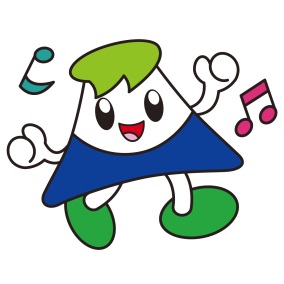 第１０回甲斐の国ジャズフェスティバル（Kai Jazz 2017）公募要項1. 趣旨	本県で開催された「富士の国やまなし国文祭」で培ったジャズ文化を更に盛り上げ、出演者たちの組織づくりや発表の機会を設けることを目的に甲斐の国ジャズフェスティバルを開催します。2．開催日時	平成2９年10月２９日（日）  13：00～16：３０（予定）3．会場	甲斐市双葉ふれあい文化館（甲斐市下今井２３０）4．主催	山梨県、やまなし県民文化祭実行委員会（甲斐の国ｼﾞｬｽﾞﾌｪｽﾃｨﾊﾞﾙ実行委員会）5．出演者	県内で活動するジャズバンド（コンボ及びビッグバンド）6．募集数	６団体程度（演奏時間：1団体30分程度を予定）7．応募方法	参加申込書に必要事項を記入し、〆切日までに次の方法でお申し込みください。　　　　　　　 ①　E-mail　　②　FAX　　③　郵送・持参初めて応募する団体は、応募曲の動画を収録したDVDを添えるか、申込書に応募曲の動画をアップロードしたウェブサイトURLを記載してください。DVDを添える必要がない場合は、E-mail またはFAXによる提出でもかまいません。申込書は「やまなし県民文化祭」ホームページ（http://www.pref.yamanashi.jp/shougai-gk/geibun_bunkasai.html）からもダウンロードできます。○　お申込先：	やまなし県民文化祭実行委員会事務局 山梨県生涯学習文化課　芸術文化振興担当〒400-8501　甲府市丸の内1-6-1（本館２階）電話：055-223-1797　　FAX：055-223-1320E-mail：shougai-gk@pref.yamanashi.lg.jp○　募集〆切：	５月３１日（水）（郵送：当日消印有効、持参：17時15分まで）8．審査・選考	申込書の内容を審査し、申込多数の場合は選考のうえ、出場者を決定します。		（審査・選考結果を６月７日（火）に県民文化祭ホームページに掲載します。）9．運営形態	当フェスティバルは、出演者を含めた実行委員会で運営を行いますので、事前準備や当日の運営、反省会へのご協力をお願いします。10．その他	６月１３日（火）午後7時から、出演者を含めた実行委員会を開催する予定ですので、代表者は必ず出席してください。（代表者が出席できない場合は、代理の方が必ず出席してください。）第１７回やまなし県民文化祭 第１０回甲斐の国ジャズフェスティバル（Kai Jazz 2017）参加申込書申込日：平成２９年　５月１１日お申込先：　　やまなし県民文化祭実行委員会事務局 山梨県生涯学習文化課　芸術文化振興担当〒400-8501　甲府市丸の内1-6-1（本館２階）電話：055-223-1797　　FAX：055-223-1320E-mail：shougai-gk@pref.yamanashi.lg.jp募集〆切：	５月３１日（水）（郵送：当日消印有効、持参：17時15分まで）（ふりがな）バンド名うぃんどぶろすWind　BrosうぃんどぶろすWind　BrosうぃんどぶろすWind　BrosうぃんどぶろすWind　Bros（ふりがな）代表者名なかじま　いちろう中島　一郎連絡先電　話（ふりがな）代表者名なかじま　いちろう中島　一郎連絡先携　帯080-6665-3567（ふりがな）代表者名なかじま　いちろう中島　一郎連絡先E-mailnaka1.tb.player46@gmail.com住　　所〒400-0107山梨県甲斐市志田４３８〒400-0107山梨県甲斐市志田４３８〒400-0107山梨県甲斐市志田４３８〒400-0107山梨県甲斐市志田４３８演奏形態ビッグバンド　　・　　　コンボ   　　       ○で囲んで下さい。ビッグバンド　　・　　　コンボ   　　       ○で囲んで下さい。ビッグバンド　　・　　　コンボ   　　       ○で囲んで下さい。ビッグバンド　　・　　　コンボ   　　       ○で囲んで下さい。応募曲応募曲※ 初めて応募する団体は、応募曲の動画を収録したDVDを添えるか、以下に応募曲の動画をアップロードしたウェブサイトのＵＲＬを記載してださい。http://※ 初めて応募する団体は、応募曲の動画を収録したDVDを添えるか、以下に応募曲の動画をアップロードしたウェブサイトのＵＲＬを記載してださい。http://※ 初めて応募する団体は、応募曲の動画を収録したDVDを添えるか、以下に応募曲の動画をアップロードしたウェブサイトのＵＲＬを記載してださい。http://※ 初めて応募する団体は、応募曲の動画を収録したDVDを添えるか、以下に応募曲の動画をアップロードしたウェブサイトのＵＲＬを記載してださい。http://編　　成Tp４、Tｂ４、Sax５、Gt,、Bgt、Pf、DrmTp４、Tｂ４、Sax５、Gt,、Bgt、Pf、DrmTp４、Tｂ４、Sax５、Gt,、Bgt、Pf、DrmTp４、Tｂ４、Sax５、Gt,、Bgt、Pf、Drm自己ＰＲ私達WindBrosは、日頃から楽しい音楽を探しています。スタンダードにはスタンダードの良さががありますが、それを踏まえた上で自分達なりの音楽を作り上げられるよう努力しています。お越しいただいた方々にそれが伝わるような演奏をしたいと思います。私達WindBrosは、日頃から楽しい音楽を探しています。スタンダードにはスタンダードの良さががありますが、それを踏まえた上で自分達なりの音楽を作り上げられるよう努力しています。お越しいただいた方々にそれが伝わるような演奏をしたいと思います。私達WindBrosは、日頃から楽しい音楽を探しています。スタンダードにはスタンダードの良さががありますが、それを踏まえた上で自分達なりの音楽を作り上げられるよう努力しています。お越しいただいた方々にそれが伝わるような演奏をしたいと思います。私達WindBrosは、日頃から楽しい音楽を探しています。スタンダードにはスタンダードの良さががありますが、それを踏まえた上で自分達なりの音楽を作り上げられるよう努力しています。お越しいただいた方々にそれが伝わるような演奏をしたいと思います。